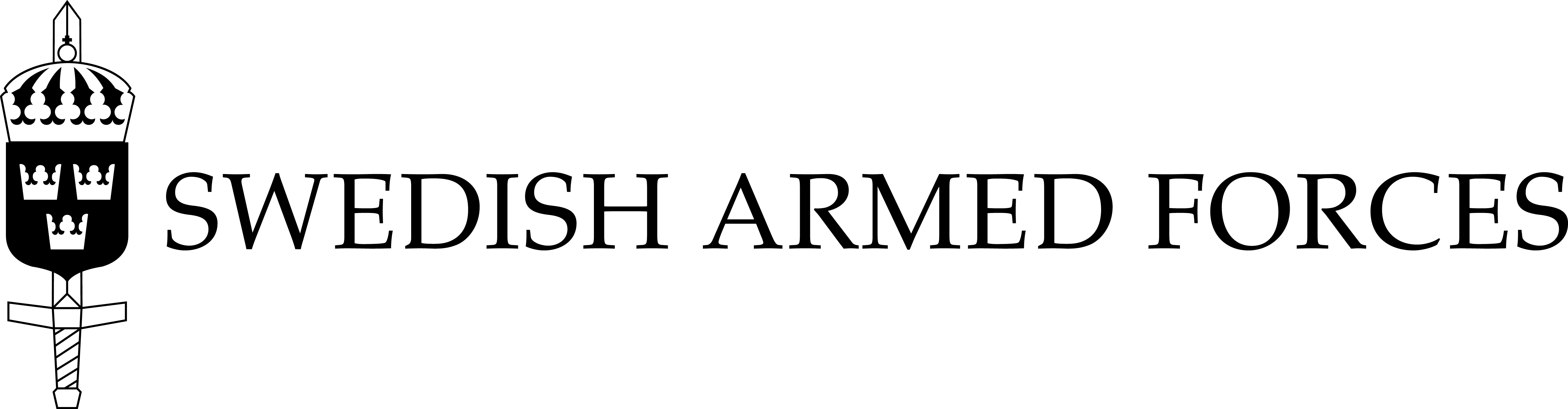  2020-08-09 